T.COSMANİYE VALİLİĞİYAVUZ SULTAN SELİM MESLEKİ ve TEKNİK ANADOLU LİSESİ MÜDÜRLÜĞÜ2019-2023 STRATEJİK PLANI(GÜNCELLENMİŞ VERSİYON)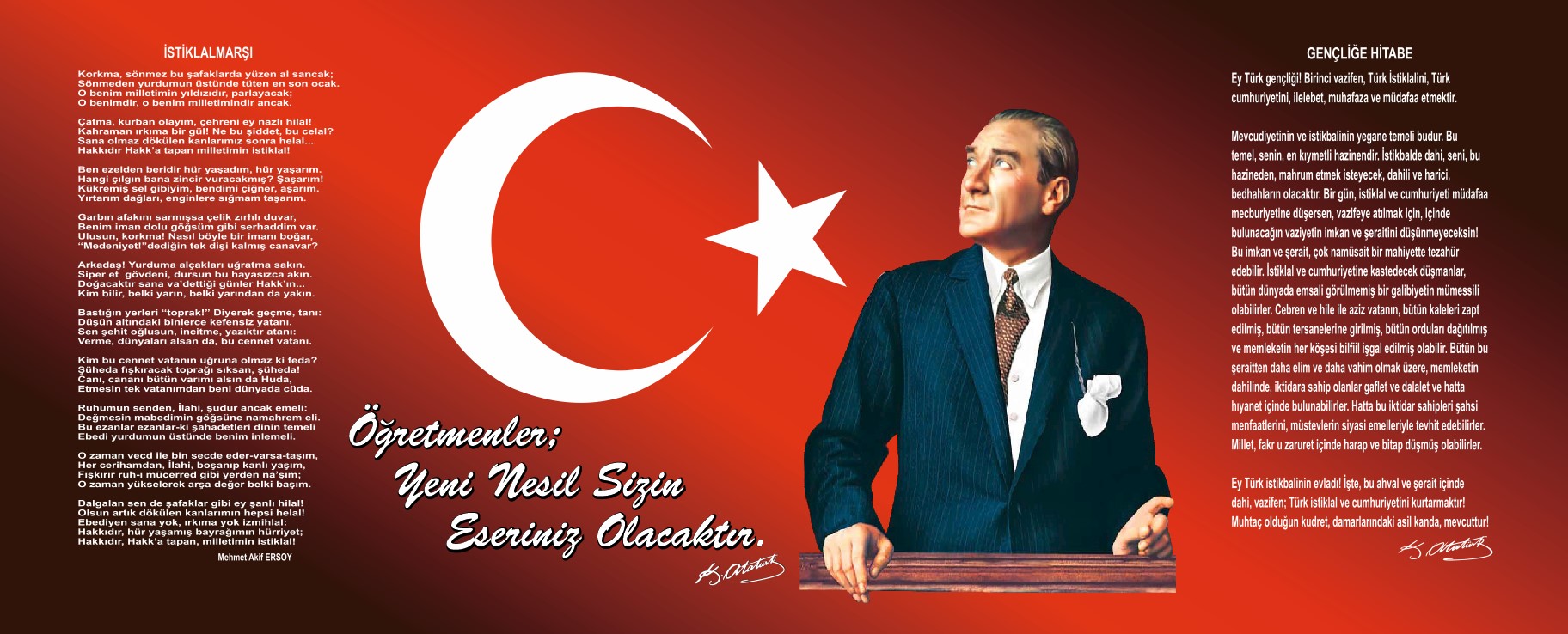 SUNUŞBilginin en önemli değer olduğu günümüz dünyasında, sürekli yeni bilgiler üretmek, üretilen bilginin yayılımını sağlamak, değer(ler) üretmek, ülke insanlarını rekabetçi-küresel bir dünyada hayata hazırlamak için kaliteli bir eğitim sunmak, eğitim sistemini gelişen ekonomilere duyarlı hale getirmek günümüz dünyasında çok önemlidir. Eğitim, uzun soluklu bir yatırım aracı olmasının yanında ülke kalkınmasında stratejik bir öneme sahiptir. Nitelikli bir eğitim, nitelikli bir yaşamın ve geleceğin güvencesidir. Kalabalık bir nüfusa sahip olmak günümüzde artık çok önemli olmamaktadır. Önemli olan ülke insanlarının ülke ve dünya ekonomisi içinde yarattığı artı değerdir.  	 Mesleki ve teknik eğitimde, ülkesinde ve bölgesinde en saygın ve tercih edilen kurum olmak için okulumuz çalışanları olarak üstlendiğimiz misyonun ve sorumluluğun farkındayız. Eğitimin yeniden tanımlandığı okul kavramının sorgulandığı günümüzde, eğitim alanındaki yeni yaklaşımları takip ediyor “öğrencilerimize daha iyi bir eğitim imkânı nasıl sağlarız?” sorusunu sürekli olarak kendimize soruyoruz. Öğrencilerimiz bütün çalışmalarımızın odağında, amaçlarımıza temel oluştururken, farklılıkları dikkate alır ve bunun bir zenginlik olduğuna inanırız. Doğru ve etkili bir iletişimin eğitimde başarımızı artıracağına, öğrencilerimizin öğrenmeyi öğrenmelerinin öncelikli olduğuna inanırız. Ben yerine Biz felsefesini benimseriz. Ekip çalışmasına önem verir, gelişen teknolojiyi takip eder ve okula taşır, mesleğimizin etik kuralları ve ilkeleri olduğuna inanıp, uygulamaya özen gösteririz. Değişmeyenin tek şeyin değişim olduğuna inanırız.       	Değişen dünya şartlarında bilgi toplumunun insanını yetiştirmeyi amaçlayan Yavuz Sultan Selim Mesleki ve Teknik Anadolu Lisesi olarak öğrencilerimizin sosyal, kültürel ve ekonomik ihtiyaçlarını karşılayacak, yeteneklerinin gelişmesini sağlayacak ve günün teknolojisini kullanarak akademik, mesleki ve teknik eğitim verecek ortamları hazırlamak gibi önemli bir misyonu üstlenmiş bulunmaktayız. Okulumuzun kuruluş amacı; iş ve hizmet alanlarının gereksinimi olan teknik insan gücünü yetiştirmektir. Bu nedenle çevrenin eğitim ve öğretim düzeyini karşılamak, okulda yapılan meslek eğitimini iş ve hizmet hayatının gerektirdiği şartlarda gerçekleştirmek ve çevre okul iş birliğini kurmak okulumuz amaçlarındandır.     	Yavuz Sultan Selim Mesleki ve Teknik Anadolu Lisesinin Stratejik Planlama (2018-2023) çalışmamızın ilkelerimiz doğrultusunda belirlediğimiz hedeflere ulaşmada bizlere kaynaklık edeceğine olan güvenim sonsuzdur. Bu düşüncelerle planımızın hazırlanmasında emeği geçen tüm öğretmen, öğrenci ve velilerimize teşekkür ederim. Ahmet ÖZEROkul MüdürüİçindekilerSUNUŞ	3İçindekiler	4Tablolar listesi	5BÖLÜM I: GİRİŞ ve PLAN HAZIRLIK SÜRECİ	6BÖLÜM II: DURUM ANALİZİ	7Okulumuzun Kısa Tanıtımı	7Okulun Mevcut Durumu: Temel İstatistikler	9PAYDAŞ ANALİZİ	13Okulumuz velilerine yapılan anket grafiğine göre,  “kesinlikle katılıyorum” ve “katılıyorum” yanıtlarını birlikte değerlendirdiğimizde tüm soruların %50’ye yakın bir sonuç aldığımız görülmektedir.	19GZFT (Güçlü, Zayıf, Fırsat, Tehdit) Analizi	20GZFT (Güçlü, Zayıf, Fırsat, Tehdit) Analizi	20Gelişim ve Sorun Alanları	23BÖLÜM III: MİSYON, VİZYON VE TEMEL DEĞERLER	25MİSYONUMUZ	25VİZYONUMUZ	25TEMEL DEĞERLERİMİZ	25BÖLÜM IV: AMAÇ, HEDEF VE EYLEMLER	26TEMA I: EĞİTİM VE ÖĞRETİME ERİŞİM	26TEMA II: EĞİTİM VE ÖĞRETİMDE KALİTENİN ARTIRILMASI	27TEMA III: KURUMSAL KAPASİTE	30V. BÖLÜM: MALİYETLENDİRME	31VI. BÖLÜM: İZLEME VE DEĞERLENDİRME	31Grafikler listesiGrafik 1: Paydaş Analiz Grafiği	13Grafik 2: Öğrenci Anket Grafiği	15Grafik 3: Öğretmen Anket Grafiği	17Grafik 4: Veli Anket Sonuçları Grafiği	19Tablolar listesiTablo 1: Stratejik Üst Kurul Bilgileri	6Tablo 2: Temel Bilgiler Tablosu- Okul Künyesi	9Tablo 3: Çalışan Bilgileri Tablosu	10Tablo 4: Okul Yerleşkesine İlişkin Bilgiler	10Tablo 5: Okulumuzda yer alan sınıfların öğrenci sayıları	11Tablo 6: Teknolojik Kaynaklar Tablosu	11Tablo 7: Okulumuzun Genel Bütçe Ödenekleri	12Tablo 8: Öğrenci Anket Sonuçları	14Tablo 9:Öğretmen Anketi Sonuçları:	16Tablo 10:Veli Anketi Sonuçları	18BÖLÜM I: GİRİŞ ve PLAN HAZIRLIK SÜRECİ2019-2023 dönemi stratejik plan hazırlanması süreci Üst Kurul ve Stratejik Plan Ekibinin oluşturulması ile başlamıştır. Ekip tarafından oluşturulan çalışma takvimi kapsamında ilk aşamada durum analizi çalışmaları yapılmış ve durum analizi aşamasında paydaşlarımızın plan sürecine aktif katılımını sağlamak üzere paydaş anketi, toplantı ve görüşmeler yapılmıştır. Durum analizinin ardından geleceğe yönelim bölümüne geçilerek okulumuzun amaç, hedef, gösterge ve eylemleri belirlenmiştir. Çalışmaları yürüten ekip ve kurul bilgileri altta verilmiştir.STRATEJİK PLAN ÜST KURULUTablo 1: Stratejik Üst Kurul BilgileriBÖLÜM II: DURUM ANALİZİDurum analizi bölümünde okulumuzun mevcut durumu ortaya konularak neredeyiz sorusuna yanıt bulunmaya çalışılmıştır. Bu kapsamda okulumuzun kısa tanıtımı, okul künyesi ve temel istatistikleri, paydaş analizi ve görüşleri ile okulumuzun Güçlü Zayıf Fırsat ve Tehditlerinin (GZFT) ele alındığı analize yer verilmiştir.Okulumuzun Kısa Tanıtımı 1975 yılında Atatürk Lisesi ek binasında eğitim öğretime başlamıştır.  1991 yılında Adnan Menderes Mah. Atatürk Cad. No: 500 adresindeki kendi binasına, 2018-2019 eğitim öğretim yılı başında Ahmet Yesevi Mah. Çevreyolu Üzeri No: 500 adresinde bulunan yeni binaya taşınmıştır. 1999 yılında Anadolu Ticaret Meslek Lisesi bölümü eğitime başlamıştır. Mezuniyet alanı Muhasebe Finansman alanı iken Bilişim Teknolojileri Alanı da eklenmiştir. 2008 yılında bu alanlara Büro Yönetimi ve Sekreterlik Alanı ile Pazarlama Perakendecilik Alanları eklenmiştir. Şu anda mevcut 4 alanda; Muhasebe Finansman Alanının Bilgisayarlı Muhasebe,  Bilişim Teknolojileri Alanında Web Programcılığı, Büro Yönetimi Alanında Yönetici Sekreterliği dalı, Pazarlama ve Perakendecilik Alanında Satış Elemanlığı Dallarında eğitim yapılmaktadır.Okulumuzun adı 1975 yılından 2015 Haziran ayına kadar Ticaret Meslek Lisesi iken bu tarihten itibaren Yavuz Sultan Selim Mesleki ve Teknik Anadolu Lisesi olarak değiştirilmiştir. 2018-2019 Eğitim Öğretim yılı başında Ahmet Yesevi Mahallesi Çevre Yolu No150 nolu adrese taşınmıştır.İkisi Muhasebe Finansman Alanına, biri Bilişim Teknolojileri Alanına, biri Büro Yönetimi Alanına ait olmak üzere toplam 4 Bilgisayar Laboratuarı, 1 adet Pazarlama ve Perakende Alanına ait İşlik bulunmaktadır.Kurumumuz 2010 yılından itibaren aktif bir şekilde proje hazırlama ve yürütme alanında tecrübe kazanmıştır. İlk olarak Osmaniye İl Milli Eğitim Müdürlüğü’nün Romanya ile yürüttüğü LLP-Comenius Regio Ortaklık projesinde yerel ortak olarak yer almış ve Sınıf Ortamında Bilişim Teknolojilerinin Kullanımı konusunda katkı sağlamıştır. Daha sonra 2012-2014 yılları arasında koordinatör olarak “Improving the ability of designing and programming tutorial software” isimli LLP-Leonardo Da Vinci Ortaklık projesi hazırlamış ve toplamda 6 ülke ile çalışmalar yürütülmüştür. 2015 yılında ise Erasmus+ KA1 Okul Eğitimi Personel Hareketliliği projesi hazırlamış ve toplamda 12 öğretmen Almanya’nın Dresden kentinde “Sınıf Çatışma Yönetimi” konulu bir kursa katılmıştır. 2016-2018 döneminde ise Erasmus+ KA2 Stratejik Ortaklık projesine katılmış ve toplamda 6 ülke ile işbirliği yaparak “Power @pp Your Learning Skills” isimli ve mobil kodlama alanındaki çalışmalara katkı sağlamıştır. Kurumuzun yürüttüğü toplam 4 projede 72 hareketlilik sağlanmış ve 53 farklı öğretmen ve öğrenci bu imkândan faydalanmıştır.   Kurumumuz ayrıca 2014 TÜBİTAK 45.Ortaöğretim Öğrencileri Araştırma Projeleri yarışmasında “SURİYELİ MÜLTECİLERİN OSMANİYE TARIM ÇALIŞANLARINA ETKİSİ” isimli projesi ile Sosyoloji alanında Türkiye 1.si olmuştur.Okulun Mevcut Durumu: Temel İstatistiklerOkul KünyesiOkulumuzun temel girdilerine ilişkin bilgiler altta yer alan okul künyesine ilişkin tabloda yer almaktadır.Tablo 2: Temel Bilgiler Tablosu- Okul Künyesi Çalışan BilgileriOkulumuzun çalışanlarına ilişkin bilgiler altta yer alan tabloda belirtilmiştir.Tablo 3: Çalışan Bilgileri TablosuOkulumuz Bina ve AlanlarıOkulumuzun binası ile açık ve kapalı alanlarına ilişkin temel bilgiler altta yer almaktadır.Tablo 4: Okul Yerleşkesine İlişkin Bilgiler Sınıf ve Öğrenci Bilgileri	Okulumuzda yer alan sınıfların öğrenci sayıları alttaki tabloda verilmiştir.Tablo 5: Okulumuzda yer alan sınıfların öğrenci sayılarıDonanım ve Teknolojik KaynaklarımızTeknolojik kaynaklar başta olmak üzere okulumuzda bulunan çalışır durumdaki donanım malzemesine ilişkin bilgiye alttaki tabloda yer verilmiştir.Tablo 6: Teknolojik Kaynaklar TablosuGelir ve Gider BilgisiOkulumuzun genel bütçe ödenekleri, okul aile birliği gelirleri ve diğer katkılarda dâhil olmak üzere gelir ve giderlerine ilişkin son iki yıl gerçekleşme bilgileri alttaki tabloda verilmiştir.Tablo 7: Okulumuzun Genel Bütçe ÖdenekleriPAYDAŞ ANALİZİKurumumuzun temel paydaşları öğrenci, veli ve öğretmen olmakla birlikte eğitimin dışsal etkisi nedeniyle okul çevresinde etkileşim içinde olunan geniş bir paydaş kitlesi bulunmaktadır. Paydaşlarımızın görüşleri anket, toplantı, dilek ve istek kutuları, elektronik ortamda iletilen önerilerde dâhil olmak üzere çeşitli yöntemlerle sürekli olarak alınmaktadır.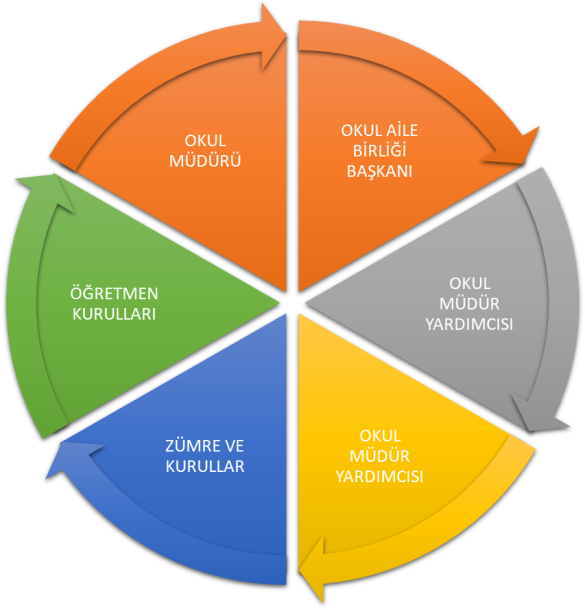 Grafik 1: Paydaş Analiz GrafiğiPaydaş anketlerine ilişkin ortaya çıkan temel sonuçlara altta yer verilmiştir: Öğrenci Anketi Sonuçları:Tablo 8: Öğrenci Anket SonuçlarıOkulumuz öğrencilerine yapılan ankete göre (Tablo:8 ) “kesinlikle katılıyorum” ve “katılıyorum” yanıtlarını birlikte değerlendirdiğimizde tüm soruların %50 ve üzerinde sonuç aldığımız görülmektedirGrafik 2: Öğrenci Anket Grafiği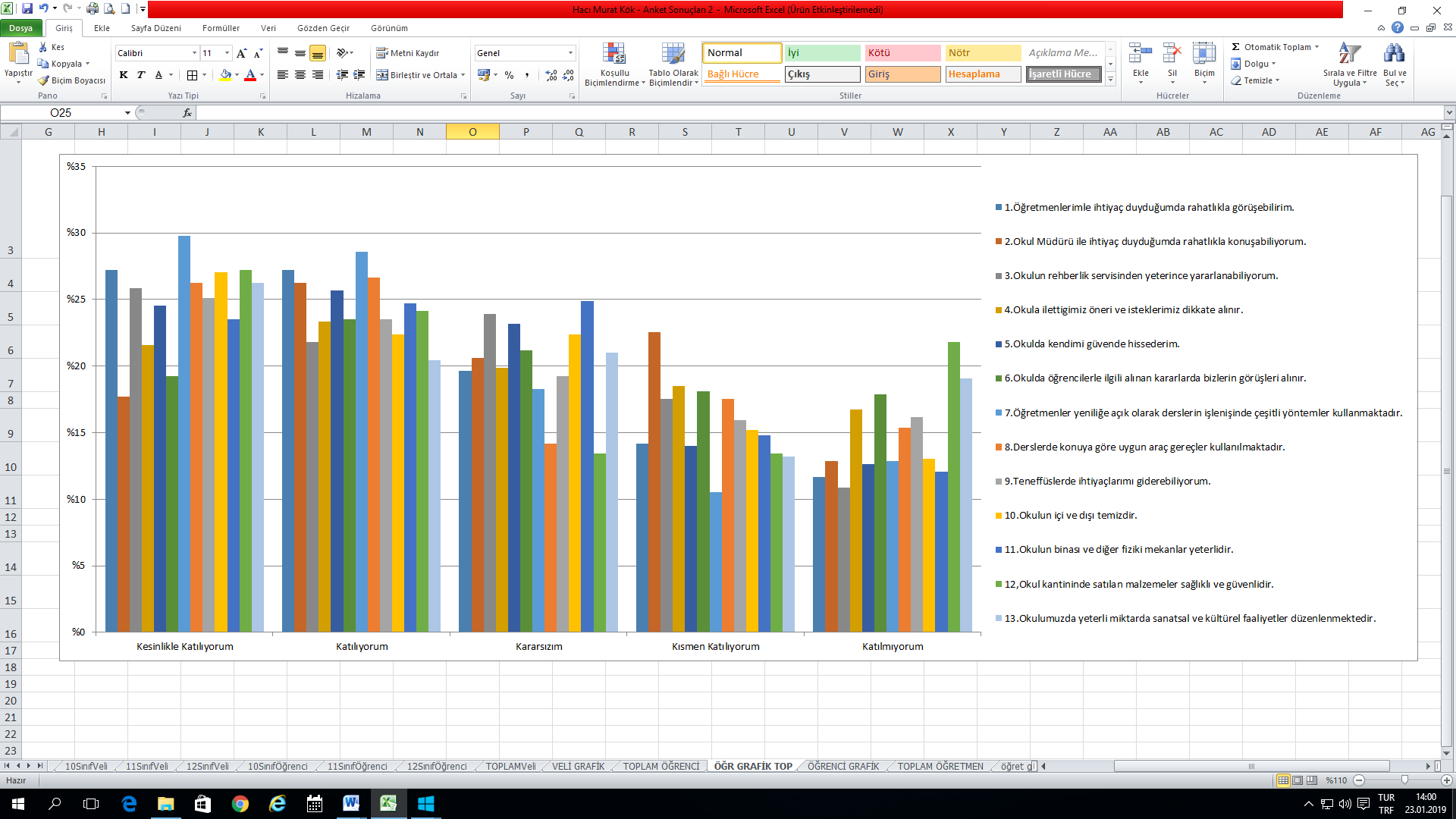 Okulumuz öğrencilerine yapılan ankete ait grafik (Grafik 2)’de görülmektedir. Grafiğe göre büyük kesimin “kesinlikle katılıyorum”  ve “katılıyorum” ifadelerinin yer aldığı görülmektedir, Tablo 9:Öğretmen Anketi Sonuçları:Okulumuz öğretmenlerine yapılan ankete göre (Tablo: 9) “kesinlikle katılıyorum” ve “katılıyorum” yanıtlarını birlikte değerlendirdiğimizde 12. Soru hariç diğer tüm soruların %50 ve üzerinde sonuç aldığımız görülmektedir.  “12.Okulumuzda sadece öğretmenlerin kullanımına tahsis edilmiş yerler yeterlidir.” Sorusuna öğretmenlerin %44’ü olumlu sonuç vermiştir. Ortaöğretimdeki tüm okullarda öğretmenler için ayrılan bölümlerin okulumuzda bulunmasına rağmen öğretmenlerin neden olumsuz yanıt verdikleri bilinmemektedir. Bu durum öğretmenler kurulu toplantısında gündeme alınıp konu detayı ile görüşülecektir.Grafik 3: Öğretmen Anket Grafiği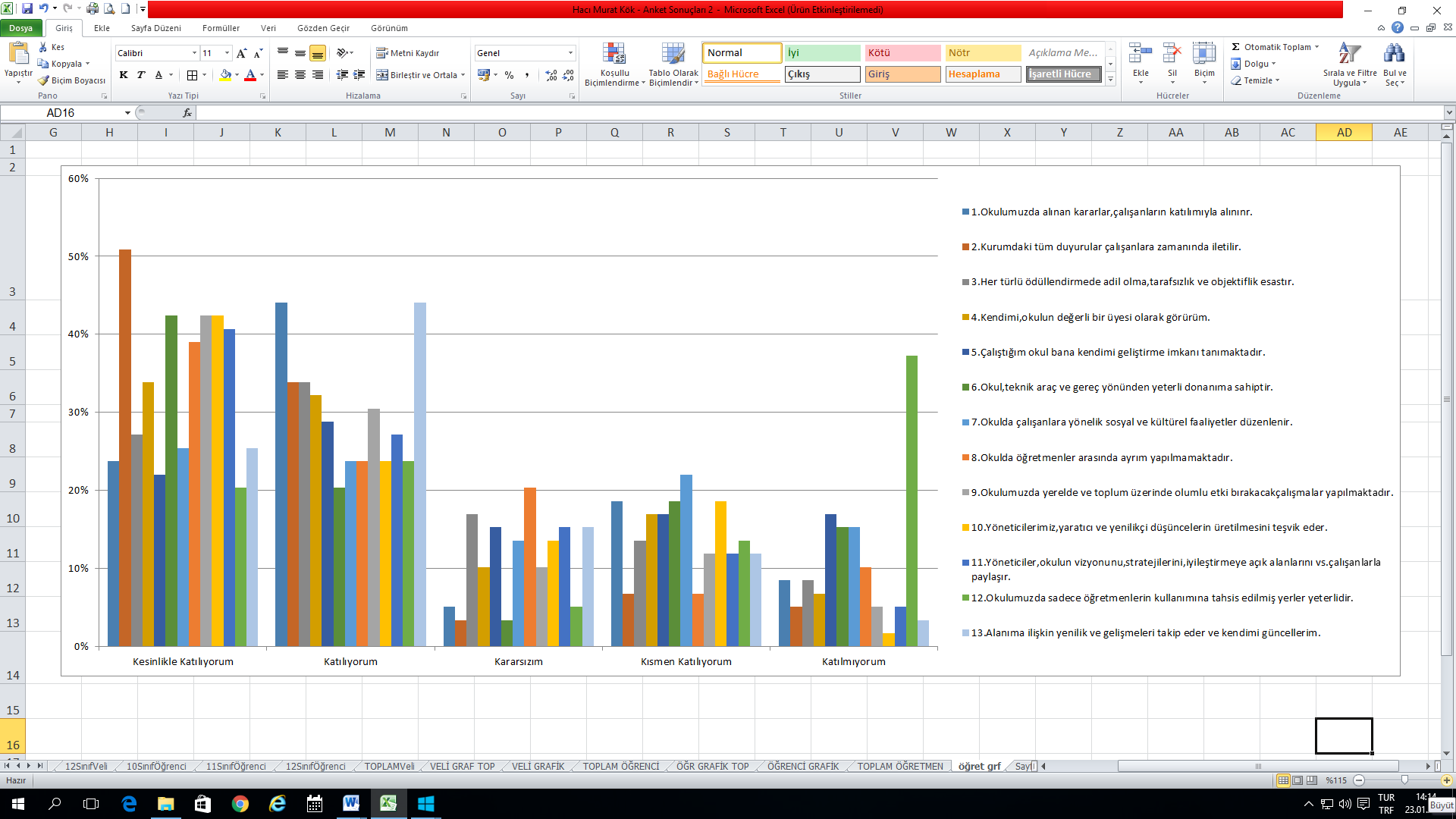 Okulumuz öğretmenlerine yapılan ankete göre (Grafik 3) “kesinlikle katılıyorum” ve “katılıyorum” yanıtlarını çoğunlukta olduğu görülmektedir, Tablo 10:Veli Anketi SonuçlarıOkulumuz velilerine yapılan ankete göre (Tablo:10 ) “kesinlikle katılıyorum” ve “katılıyorum” yanıtlarını birlikte değerlendirdiğimizde tüm soruların %50’ye yakın bir sonuç aldığımız görülmektedir.  Sonuçların genel olarak birbirine yakın olduğu; 5. ve 10. sorular %51 üzerinde olduğu görülüyor. “kısmen katılıyorum” ve “katılmıyorum” yüzdelerinin toplamına baktığımızda %40’ın altında olduğu tespit edilmiştir. Buda okulumuz için olumlu bir sonuç olarak değerlendirilebilir. Sonuç olarak velilerin okula karşı ya da öğrenciyi takip etme bakımından ilgisiz oldukları alınan “kararsızım” verilerinden anlaşılmaktadır. Grafik 4: Veli Anket Sonuçları Grafiği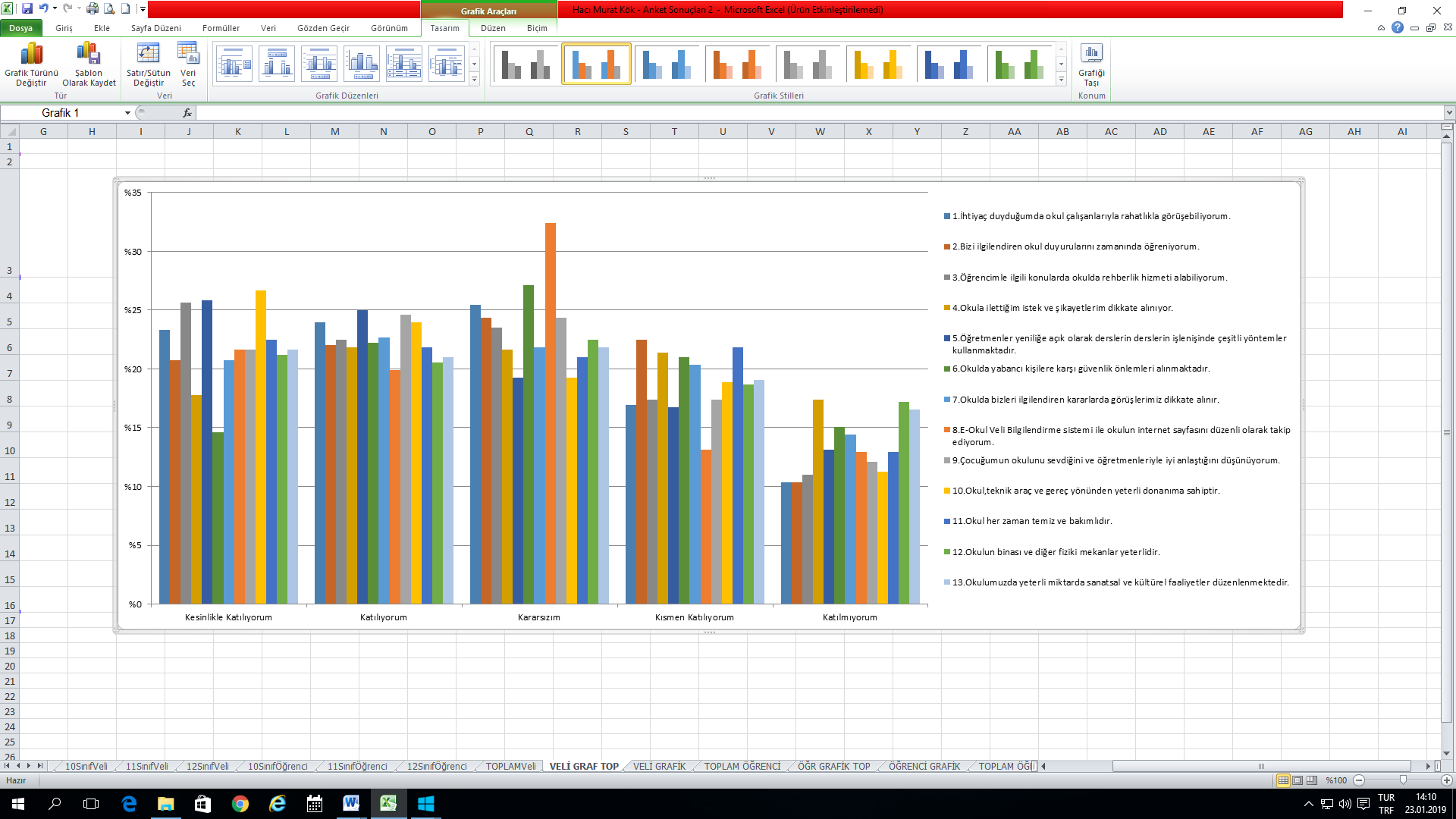 Okulumuz velilerine yapılan anket grafiğine göre,  “kesinlikle katılıyorum” ve “katılıyorum” yanıtlarını birlikte değerlendirdiğimizde tüm soruların %50’ye yakın bir sonuç aldığımız görülmektedir. GZFT (Güçlü, Zayıf, Fırsat, Tehdit) Analizi Okulumuzun temel istatistiklerinde verilen okul künyesi, çalışan bilgileri, bina bilgileri, teknolojik kaynak bilgileri ve gelir gider bilgileri ile paydaş anketleri sonucunda ortaya çıkan sorun ve gelişime açık alanlar iç ve dış faktör olarak değerlendirilerek GZFT tablosunda belirtilmiştir. Dolayısıyla olguyu belirten istatistikler ile algıyı ölçen anketlerden çıkan sonuçlar tek bir analizde birleştirilmiştir.Kurumun güçlü ve zayıf yönleri donanım, malzeme, çalışan, iş yapma becerisi, kurumsal iletişim gibi çok çeşitli alanlarda kendisinden kaynaklı olan güçlülükleri ve zayıflıkları ifade etmektedir ve ayrımda temel olarak okul müdürü/müdürlüğü kapsamından bakılarak iç faktör ve dış faktör ayrımı yapılmıştır.İçsel Faktörler Güçlü YönlerZayıf YönlerDışsal FaktörlerFırsatlarTehditler Ara eleman olarak çalışabilecek elemanlarda bulunması gereken teknolojiyi kullanabilcek yeterliklerin kazandırılması öğr güçlü yönGelişim ve Sorun AlanlarıGelişim ve sorun alanları analizi ile GZFT analizi sonucunda ortaya çıkan sonuçların planın geleceğe yönelim bölümü ile ilişkilendirilmesi ve buradan hareketle hedef, gösterge ve eylemlerin belirlenmesi sağlanmaktadır. Gelişim ve sorun alanları ayrımında eğitim ve öğretim faaliyetlerine ilişkin üç temel tema olan Eğitime Erişim, Eğitimde Kalite ve kurumsal Kapasite kullanılmıştır. Eğitime erişim, öğrencinin eğitim faaliyetine erişmesi ve tamamlamasına ilişkin süreçleri; Eğitimde kalite, öğrencinin akademik başarısı, sosyal ve bilişsel gelişimi ve istihdamı da dâhil olmak üzere eğitim ve öğretim sürecinin hayata hazırlama evresini; Kurumsal kapasite ise kurumsal yapı, kurum kültürü, donanım, bina gibi eğitim ve öğretim sürecine destek mahiyetinde olan kapasiteyi belirtmektedir.Gelişim ve sorun alanlarına ilişkin GZFT analizinden yola çıkılarak saptamalar yapılırken yukarıdaki tabloda yer alan ayrımda belirtilen temel sorun alanlarına dikkat edilmesi gerekmektedir.Gelişim ve Sorun AlanlarımızBÖLÜM III: MİSYON, VİZYON VE TEMEL DEĞERLEROkul Müdürlüğümüzün Misyon, vizyon, temel ilke ve değerlerinin oluşturulması kapsamında öğretmenlerimiz, öğrencilerimiz, velilerimiz, çalışanlarımız ve diğer paydaşlarımızdan alınan görüşler, sonucunda stratejik plan hazırlama ekibi tarafından oluşturulan Misyon, Vizyon, Temel Değerler; Okulumuz üst kurulana sunulmuş ve üst kurul tarafından onaylanmıştır.MİSYONUMUZBilimsel ve teknolojik yeniliklere açık, çevre ve ülke ihtiyaçlarına uygun, disiplinli çalışan, bir yüksek öğretim programına hazırlanan veya branşlarında yeterli bilgi ve beceriye sahip aranan eleman olması, maddi ve manevi bakımdan donatılmış, nitelikli, çağdaş ve demokratik bireyler yetiştirmektir.VİZYONUMUZÖğrencilerimizin bireysel yetenekleri doğrultusunda, gerekli mesleki ve teknik bilgi ve becerilere sahip aranan eleman olması, çağdaş bireysel ve grupla çalışabilme becerisine sahip olmalarıdır.TEMEL DEĞERLERİMİZİnsan Hakları ve Demokrasinin Evrensel Değerleri,Çevreye ve Bütün Canlıların Yaşam Haklarına Duyarlılık,Analitik ve Bilimsel Bakış,Girişimcilik, Yaratıcılık, Yenilikçilik,Sanatsal duyarlılık,Ahlakilik, Saygınlık, AdaletTarafsızlık ve Güvenilirlik,Katılımcılık, Şeffaflık ve Hesap VerebilirlikBÖLÜM IV: AMAÇ, HEDEF VE EYLEMLERTEMA I: EĞİTİM VE ÖĞRETİME ERİŞİMEğitim ve öğretime erişim okullaşma ve okul terki, devam ve devamsızlık, okula uyum ve oryantasyon, özel eğitime ihtiyaç duyan bireylerin eğitime erişimi, yabancı öğrencilerin eğitime erişimi ve hayatboyu öğrenme kapsamında yürütülen faaliyetlerin ele alındığı temadır.Stratejik Amaç 1: Osmaniye Merkez İlçede yer alan çocukların okullaşma oranlarını artıran, öğrencilerin uyum ve devamsızlık sorunlarını gideren etkin bir yönetim yapısı kurulacaktır.   Stratejik Hedef 1.1.  Osmaniye Merkez İlçede yer alan çocukların okullaşma oranları artırılacak ve öğrencilerin uyum ve devamsızlık sorunları da giderilecektirPerformans GöstergeleriEylemlerTEMA II: EĞİTİM VE ÖĞRETİMDE KALİTENİN ARTIRILMASIEğitim ve öğretimde kalitenin artırılması başlığı esas olarak eğitim ve öğretim faaliyetinin hayata hazırlama işlevinde yapılacak çalışmaları kapsamaktadır. Bu tema altında akademik başarı, sınav kaygıları, sınıfta kalma, ders başarıları ve kazanımları, disiplin sorunları, öğrencilerin bilimsel, sanatsal, kültürel ve sportif faaliyetleri ile istihdam ve meslek edindirmeye yönelik rehberlik ve diğer mesleki faaliyetler yer almaktadır. Stratejik Amaç 2: Öğrencilerimizin gelişmiş dünyaya uyum sağlayacak şekilde donanımlı bireyler olabilmesi için eğitim ve öğretimde kalite artırılacaktır.Stratejik Hedef 2.1.  Öğrenme kazanımlarını takip eden ve velileri de sürece dâhil eden bir yönetim anlayışı ile öğrencilerimizin akademik başarıları ve sosyal faaliyetlere etkin katılımı artırılacaktır.Performans GöstergeleriEylemlerStratejik Hedef  2.2.  Etkin bir rehberlik anlayışıyla, öğrencilerimizi ilgi ve becerileriyle orantılı bir şekilde üst öğrenime veya istihdama hazır hale getiren daha kaliteli bir kurum yapısına geçilecektir. Performans GöstergeleriEylemlerTEMA III: KURUMSAL KAPASİTEStratejik Amaç 3: Eğitim ve öğretim faaliyetlerinin daha nitelikli olarak verilebilmesi için okulumuzun kurumsal kapasitesi güçlendirilecektir. Stratejik Hedef 3.1. Okulumuzun fiziki, teknolojik ve beşeri kaynaklarını, değişen ve gelişen koşullara uygun hale getirerek güçlendirmek. Performans GöstergeleriEylemlerV. BÖLÜM: MALİYETLENDİRME2019-2023 Stratejik Planı Faaliyet/Proje Maliyetlendirme TablosuVI. BÖLÜM: İZLEME VE DEĞERLENDİRMEOkulumuz Stratejik Planı izleme ve değerlendirme çalışmalarında 5 yıllık Stratejik Planın izlenmesi ve 1 yıllık gelişim planın izlenmesi olarak ikili bir ayrıma gidilecektir. Stratejik planın izlenmesinde 6 aylık dönemlerde izleme yapılacak denetim birimleri, il ve ilçe millî eğitim müdürlüğü ve Bakanlık denetim ve kontrollerine hazır halde tutulacaktır.Yıllık planın uygulanmasında yürütme ekipleri ve eylem sorumlularıyla aylık ilerleme toplantıları yapılacaktır. Toplantıda bir önceki ayda yapılanlar ve bir sonraki ayda yapılacaklar görüşülüp karara bağlanacaktır. Üst Kurul BilgileriÜst Kurul BilgileriEkip BilgileriEkip BilgileriAdı SoyadıUnvanıAdı SoyadıUnvanıAhmet ÖZERMüdürİbrahim TOLBilişim Teknolojileri Alan ŞefiYaşar SARICIMüdür YardımcısıSultan KARTALBüro Yönetimi Alan ŞefiMehmet SARIBAŞTANOĞLUMüdür YardımcısıZafer TOĞUMOĞLUPazarlama ve Perakende Alanı ŞefiHakan TOĞAYLIMüdür Yardımcısıİsmet GEDİKMuh.Fin.Atölye ŞefiAyhan KUTLUMüdür YardımcısıTahsin CİHANRehber ÖğretmenMemet MEMEKTAŞOkul Aile Birliği BaşkanıYasemin TOGAYLIMuh.Fin.Atölye ŞefiSelahattin TATLIMuh.Fin.Alan ŞefiHacı Ali YÜCEMuhasebe Finansman Alan Öğretmeniİli: OSMANİYEİli: OSMANİYEİli: OSMANİYEİli: OSMANİYEİlçesi: MERKEZİlçesi: MERKEZİlçesi: MERKEZİlçesi: MERKEZAdres: AHMET YESEVİ MAHALLESİ ÇEVREYOLU ÜZERİ NO:150 OSMANİYEAHMET YESEVİ MAHALLESİ ÇEVREYOLU ÜZERİ NO:150 OSMANİYEAHMET YESEVİ MAHALLESİ ÇEVREYOLU ÜZERİ NO:150 OSMANİYECoğrafi Konum (link):Coğrafi Konum (link):https://goo.gl/maps/8Jgoah3vofM2https://goo.gl/maps/8Jgoah3vofM2Telefon Numarası: 032882568720328825687203288256872Faks Numarası:Faks Numarası:0 328 82568750 328 8256875e- Posta Adresi:113319@gmail.com113319@gmail.com113319@gmail.comWeb sayfası adresi:Web sayfası adresi:yavuzsultanselimmtal.meb.k12.tryavuzsultanselimmtal.meb.k12.trKurum Kodu:113319113319113319Öğretim Şekli:Öğretim Şekli:Tam GünTam GünOkulun Hizmete Giriş Tarihi : 1975Okulun Hizmete Giriş Tarihi : 1975Okulun Hizmete Giriş Tarihi : 1975Okulun Hizmete Giriş Tarihi : 1975Toplam Çalışan Sayısı Toplam Çalışan Sayısı 6969Öğrenci Sayısı:Kız134134Öğretmen SayısıKadın2121Öğrenci Sayısı:Erkek564564Öğretmen SayısıErkek3434Öğrenci Sayısı:Toplam698698Öğretmen SayısıToplam5555Derslik Başına Düşen Öğrenci SayısıDerslik Başına Düşen Öğrenci SayısıDerslik Başına Düşen Öğrenci Sayısı27,92Şube Başına Düşen Öğrenci SayısıŞube Başına Düşen Öğrenci SayısıŞube Başına Düşen Öğrenci Sayısı:26,84Öğretmen Başına Düşen Öğrenci SayısıÖğretmen Başına Düşen Öğrenci SayısıÖğretmen Başına Düşen Öğrenci Sayısı12,69Şube Başına 30’dan Fazla Öğrencisi Olan Şube SayısıŞube Başına 30’dan Fazla Öğrencisi Olan Şube SayısıŞube Başına 30’dan Fazla Öğrencisi Olan Şube Sayısı:5Öğrenci Başına Düşen Toplam Gider MiktarıÖğrenci Başına Düşen Toplam Gider MiktarıÖğrenci Başına Düşen Toplam Gider Miktarı347,63Öğretmenlerin Kurumdaki Ortalama Görev SüresiÖğretmenlerin Kurumdaki Ortalama Görev SüresiÖğretmenlerin Kurumdaki Ortalama Görev Süresi12 YILUnvan*ErkekKadınToplamOkul Müdürü ve Müdür Yardımcısı505Branş Öğretmeni332154Rehber Öğretmen1-1İdari Personel112Yardımcı Personel426Güvenlik Personeli1-1Toplam Çalışan Sayıları452469Okul Bölümleri Okul Bölümleri Özel AlanlarVarYokOkul Kat SayısıZ+3Çok Amaçlı Salon VarDerslik Sayısı25Çok Amaçlı SahaYokDerslik Alanları (m2)49KütüphaneVarKullanılan Derslik Sayısı25Fen LaboratuvarıYokŞube Sayısı32Bilgisayar LaboratuvarıVarİdari Odaların Alanı (m2)25İş AtölyesiYokÖğretmenler Odası (m2)55Beceri AtölyesiYokOkul Oturum Alanı (m2)1200PansiyonYokOkul Bahçesi (Açık Alan)(m2)9832,24Okul Kapalı Alan (m2)6000Sanatsal, bilimsel ve sportif amaçlı toplam alan (m2)0Kantin (m2)120Tuvalet Sayısı23SINIFIKızErkekToplamSINIFIKızErkekToplam9A(ALANI YOK)4242811C(PAZARLAMA VE PERAKENDE ALANI)227299B (ALANI YOK)5242911D (MUHASEBE VE FİNANSMAN ALANI)324279C (ALANI YOK)4232711E (MUHASEBE VE FİNANSMAN ALANI)420249D(ALANI YOK)6263211F (MUHASEBE VE FİNANSMAN ALANI)323269E (ALANI YOK)4182212A (BİLİŞİM TEKNOLOJİLERİ ALANI)512179F (ALANI YOK)6293312B (BİLİŞİM TEKNOLOJİLERİ ALANI)016169G (ALANI YOK)2262812C (BÜRO YÖNETİMİ ALANI)15153010A(BİLİŞİM TEKNOLOJİLERİ ALANI)4303412D (PAZARLAMA VE PERAKENDE ALANI)1202110B (BÜRO YÖNETİMİ ALANI)14122612E(PAZARLAMA VE PERAKENDE ALANI)0141410C(PAZARLAMA VE PERAKENDE ALANI)4242812F (MUHASEBE VE FİNANSMAN ALANI)8243210D (MUHASEBE VE FİNANSMAN ALANI)4333712G (MUHASEBE VE FİNANSMAN ALANI)8152311A (BİLİŞİM TEKNOLOJİLERİ ALANI)6222812H (MUHASEBE VE FİNANSMAN ALANI)8182611B (BÜRO YÖNETİMİ ALANI)9183012 I (MUHASEBE VE FİNANSMAN ALANI)52126Akıllı Tahta SayısıYOKTV Sayısı1 ADETMasaüstü Bilgisayar Sayısı165 ADETYazıcı Sayısı13 ADETTaşınabilir Bilgisayar Sayısı4 ADETFotokopi Makinası Sayısı3 ADETProjeksiyon Sayısı4 ADETİnternet Bağlantı Hızı36 MEGABİTYıllarGelir MiktarıGider Miktarı2017215.675,53 TL166.526,00 TL2017 DEVREDEN  49.149,14 TL------------2018483.218,24 TL476.523,00 TL2018 DEVREDEN    6.695,24 TL------------SorularSorularSorularKesinlikle KatılıyorumKatılıyorumKararsızımKısmen KatılıyorumKatılmıyorum1.Öğretmenlerimle ihtiyaç duyduğumda rahatlıkla görüşebilirim.1.Öğretmenlerimle ihtiyaç duyduğumda rahatlıkla görüşebilirim.1.Öğretmenlerimle ihtiyaç duyduğumda rahatlıkla görüşebilirim.%27%27%20%14%122.Okul Müdürü ile ihtiyaç duyduğumda rahatlıkla konuşabiliyorum.2.Okul Müdürü ile ihtiyaç duyduğumda rahatlıkla konuşabiliyorum.2.Okul Müdürü ile ihtiyaç duyduğumda rahatlıkla konuşabiliyorum.%18%26%21%23%133.Okulun rehberlik servisinden yeterince yararlanabiliyorum.3.Okulun rehberlik servisinden yeterince yararlanabiliyorum.3.Okulun rehberlik servisinden yeterince yararlanabiliyorum.%26%22%24%18%114.Okula ilettiğimiz öneri ve isteklerimiz dikkate alınır.4.Okula ilettiğimiz öneri ve isteklerimiz dikkate alınır.4.Okula ilettiğimiz öneri ve isteklerimiz dikkate alınır.%22%23%20%18%175.Okulda kendimi güvende hissederim.5.Okulda kendimi güvende hissederim.5.Okulda kendimi güvende hissederim.%25%26%23%14%136.Okulda öğrencilerle ilgili alınan kararlarda bizlerin görüşleri alınır.6.Okulda öğrencilerle ilgili alınan kararlarda bizlerin görüşleri alınır.6.Okulda öğrencilerle ilgili alınan kararlarda bizlerin görüşleri alınır.%19%24%21%18%187.Öğretmenler yeniliğe açık olarak derslerin işlenişinde çeşitli yöntemler kullanmaktadır.7.Öğretmenler yeniliğe açık olarak derslerin işlenişinde çeşitli yöntemler kullanmaktadır.7.Öğretmenler yeniliğe açık olarak derslerin işlenişinde çeşitli yöntemler kullanmaktadır.%30%29%18%11%138.Derslerde konuya göre uygun araç gereçler kullanılmaktadır. 8.Derslerde konuya göre uygun araç gereçler kullanılmaktadır. 8.Derslerde konuya göre uygun araç gereçler kullanılmaktadır. %26%27%14%18%159.Teneffüslerde ihtiyaçlarımı giderebiliyorum.9.Teneffüslerde ihtiyaçlarımı giderebiliyorum.9.Teneffüslerde ihtiyaçlarımı giderebiliyorum.%25%24%19%16%1610.Okulun içi ve dışı temizdir.10.Okulun içi ve dışı temizdir.10.Okulun içi ve dışı temizdir.%27%22%22%15%1311.Okulun binası ve diğer fiziki mekânlar yeterlidir.11.Okulun binası ve diğer fiziki mekânlar yeterlidir.11.Okulun binası ve diğer fiziki mekânlar yeterlidir.%24%25%25%15%1212,Okul kantininde satılan malzemeler sağlıklı ve güvenlidir.12,Okul kantininde satılan malzemeler sağlıklı ve güvenlidir.12,Okul kantininde satılan malzemeler sağlıklı ve güvenlidir.%27%24%13%13%2213.Okulumuzda yeterli miktarda sanatsal ve kültürel faaliyetler düzenlenmektedir.13.Okulumuzda yeterli miktarda sanatsal ve kültürel faaliyetler düzenlenmektedir.13.Okulumuzda yeterli miktarda sanatsal ve kültürel faaliyetler düzenlenmektedir.%26%20%21%13%1914.Okulumuzun Olumlu (başarılı)  ve Olumsuz (başarısız) Yönlerine İlişkin Görüşleriniz.14.Okulumuzun Olumlu (başarılı)  ve Olumsuz (başarısız) Yönlerine İlişkin Görüşleriniz.14.Okulumuzun Olumlu (başarılı)  ve Olumsuz (başarısız) Yönlerine İlişkin Görüşleriniz.14.Okulumuzun Olumlu (başarılı)  ve Olumsuz (başarısız) Yönlerine İlişkin Görüşleriniz.14.Okulumuzun Olumlu (başarılı)  ve Olumsuz (başarısız) Yönlerine İlişkin Görüşleriniz.14.Okulumuzun Olumlu (başarılı)  ve Olumsuz (başarısız) Yönlerine İlişkin Görüşleriniz.14.Okulumuzun Olumlu (başarılı)  ve Olumsuz (başarısız) Yönlerine İlişkin Görüşleriniz.14.Okulumuzun Olumlu (başarılı)  ve Olumsuz (başarısız) Yönlerine İlişkin Görüşleriniz.Olumlu (Başarılı) yönlerimizOlumlu (Başarılı) yönlerimizOlumsuz (başarısız) yönlerimizOlumsuz (başarısız) yönlerimizOlumsuz (başarısız) yönlerimizOlumsuz (başarısız) yönlerimizOlumsuz (başarısız) yönlerimizOlumsuz (başarısız) yönlerimiz1Öğretmenlerin öğrencilerle ilgilenmeleriDers saatlerinin çok fazla olmasıDers saatlerinin çok fazla olmasıDers saatlerinin çok fazla olmasıDers saatlerinin çok fazla olmasıDers saatlerinin çok fazla olmasıDers saatlerinin çok fazla olması2Okul idaresinin öğrenciye bakış açılarının olumlu olmasıÖğle yemeğinde ev yemekleri yiyememeleriÖğle yemeğinde ev yemekleri yiyememeleriÖğle yemeğinde ev yemekleri yiyememeleriÖğle yemeğinde ev yemekleri yiyememeleriÖğle yemeğinde ev yemekleri yiyememeleriÖğle yemeğinde ev yemekleri yiyememeleri3Okulun güvenli olmasıOkulumuzun şehir merkezine uzak olmasıOkulumuzun şehir merkezine uzak olmasıOkulumuzun şehir merkezine uzak olmasıOkulumuzun şehir merkezine uzak olmasıOkulumuzun şehir merkezine uzak olmasıOkulumuzun şehir merkezine uzak olmasıOkulda voleybol, basketbol, futbol sahasının olmamasıOkulda voleybol, basketbol, futbol sahasının olmamasıOkulda voleybol, basketbol, futbol sahasının olmamasıOkulda voleybol, basketbol, futbol sahasının olmamasıOkulda voleybol, basketbol, futbol sahasının olmamasıOkulda voleybol, basketbol, futbol sahasının olmamasıSorularSorularKesinlikle KatılıyorumKatılıyorumKararsızımKısmen KatılıyorumKatılmıyorum1.Okulumuzda alınan kararlar, çalışanların katılımıyla alınır.1.Okulumuzda alınan kararlar, çalışanların katılımıyla alınır.24%44%5%19%8%2.Kurumdaki tüm duyurular çalışanlara zamanında iletilir.2.Kurumdaki tüm duyurular çalışanlara zamanında iletilir.51%34%3%7%5%3.Her türlü ödüllendirmede adil olma, tarafsızlık ve objektiflik esastır.3.Her türlü ödüllendirmede adil olma, tarafsızlık ve objektiflik esastır.27%34%17%14%8%4.Kendimi, okulun değerli bir üyesi olarak görürüm.4.Kendimi, okulun değerli bir üyesi olarak görürüm.34%32%10%17%7%5.Çalıştığım okul bana kendimi geliştirme imkanı tanımaktadır.5.Çalıştığım okul bana kendimi geliştirme imkanı tanımaktadır.22%29%15%17%17%6.Okul, teknik araç ve gereç yönünden yeterli donanıma sahiptir.6.Okul, teknik araç ve gereç yönünden yeterli donanıma sahiptir.42%20%3%19%15%7.Okulda çalışanlara yönelik sosyal ve kültürel faaliyetler düzenlenir.7.Okulda çalışanlara yönelik sosyal ve kültürel faaliyetler düzenlenir.25%24%14%22%15%8.Okulda öğretmenler arasında ayrım yapılmamaktadır.8.Okulda öğretmenler arasında ayrım yapılmamaktadır.39%24%20%7%10%9.Okulumuzda yerelde ve toplum üzerinde olumlu etki bırakacak çalışmalar yapılmaktadır.9.Okulumuzda yerelde ve toplum üzerinde olumlu etki bırakacak çalışmalar yapılmaktadır.42%31%10%12%5%10.Yöneticilerimiz, yaratıcı ve yenilikçi düşüncelerin üretilmesini teşvik eder.10.Yöneticilerimiz, yaratıcı ve yenilikçi düşüncelerin üretilmesini teşvik eder.42%24%14%19%2%11.Yöneticiler, okulun vizyonunu, stratejilerini, iyileştirmeye açık alanlarını vs. çalışanlarla paylaşır.11.Yöneticiler, okulun vizyonunu, stratejilerini, iyileştirmeye açık alanlarını vs. çalışanlarla paylaşır.41%27%15%12%5%12.Okulumuzda sadece öğretmenlerin kullanımına tahsis edilmiş yerler yeterlidir.12.Okulumuzda sadece öğretmenlerin kullanımına tahsis edilmiş yerler yeterlidir.20%24%5%14%37%13.Alanıma ilişkin yenilik ve gelişmeleri takip eder ve kendimi güncellerim.13.Alanıma ilişkin yenilik ve gelişmeleri takip eder ve kendimi güncellerim.25%44%15%12%3%14.Okulumuzun Olumlu (başarılı)  ve Olumsuz (başarısız) Yönlerine İlişkin Görüşleriniz.14.Okulumuzun Olumlu (başarılı)  ve Olumsuz (başarısız) Yönlerine İlişkin Görüşleriniz.14.Okulumuzun Olumlu (başarılı)  ve Olumsuz (başarısız) Yönlerine İlişkin Görüşleriniz.14.Okulumuzun Olumlu (başarılı)  ve Olumsuz (başarısız) Yönlerine İlişkin Görüşleriniz.14.Okulumuzun Olumlu (başarılı)  ve Olumsuz (başarısız) Yönlerine İlişkin Görüşleriniz.14.Okulumuzun Olumlu (başarılı)  ve Olumsuz (başarısız) Yönlerine İlişkin Görüşleriniz.14.Okulumuzun Olumlu (başarılı)  ve Olumsuz (başarısız) Yönlerine İlişkin Görüşleriniz.OLUMLU (BAŞARILI) YÖNLERİMİZOLUMSUZ(BAŞARISIZ) YÖNLERİMİZOLUMSUZ(BAŞARISIZ) YÖNLERİMİZOLUMSUZ(BAŞARISIZ) YÖNLERİMİZOLUMSUZ(BAŞARISIZ) YÖNLERİMİZOLUMSUZ(BAŞARISIZ) YÖNLERİMİZOLUMSUZ(BAŞARISIZ) YÖNLERİMİZOkul yönetimi ve öğretmen iletişiminin iyi olması Öğrencilerin akademik başarılarının düşük olmasıÖğrencilerin akademik başarılarının düşük olmasıÖğrencilerin akademik başarılarının düşük olmasıÖğrencilerin akademik başarılarının düşük olmasıÖğrencilerin akademik başarılarının düşük olmasıÖğrencilerin akademik başarılarının düşük olmasıÖğretmenlerin uyum içinde çalışmasıAilelerin eğitim seviyelerinin  ve ekonomik durumlarının düşük olması   Ailelerin eğitim seviyelerinin  ve ekonomik durumlarının düşük olması   Ailelerin eğitim seviyelerinin  ve ekonomik durumlarının düşük olması   Ailelerin eğitim seviyelerinin  ve ekonomik durumlarının düşük olması   Ailelerin eğitim seviyelerinin  ve ekonomik durumlarının düşük olması   Ailelerin eğitim seviyelerinin  ve ekonomik durumlarının düşük olması   Her bölümün etkinlikler düzenlemesi ve bu yönden başarılı olmasıÖğrencilerin daha çok dezavantajlı gruptan olmasıÖğrencilerin daha çok dezavantajlı gruptan olmasıÖğrencilerin daha çok dezavantajlı gruptan olmasıÖğrencilerin daha çok dezavantajlı gruptan olmasıÖğrencilerin daha çok dezavantajlı gruptan olmasıÖğrencilerin daha çok dezavantajlı gruptan olmasıOkul  donanımı ve atölyelerin yeterli olmasıÖğrencilerde davranış bozukluğunun yaygın olması ve temizlik alışkanlıklarında eksiklik olmasıÖğrencilerde davranış bozukluğunun yaygın olması ve temizlik alışkanlıklarında eksiklik olmasıÖğrencilerde davranış bozukluğunun yaygın olması ve temizlik alışkanlıklarında eksiklik olmasıÖğrencilerde davranış bozukluğunun yaygın olması ve temizlik alışkanlıklarında eksiklik olmasıÖğrencilerde davranış bozukluğunun yaygın olması ve temizlik alışkanlıklarında eksiklik olmasıÖğrencilerde davranış bozukluğunun yaygın olması ve temizlik alışkanlıklarında eksiklik olmasıSorularSorularKesinlikle KatılıyorumKatılıyorumKararsızımKısmen KatılıyorumKatılmıyorum1.İhtiyaç duyduğumda okul çalışanlarıyla rahatlıkla görüşebiliyorum.1.İhtiyaç duyduğumda okul çalışanlarıyla rahatlıkla görüşebiliyorum.%23%24%25%17%102.Bizi ilgilendiren okul duyurularını zamanında öğreniyorum.2.Bizi ilgilendiren okul duyurularını zamanında öğreniyorum.%21%22%24%22%103.Öğrencimle ilgili konularda okulda rehberlik hizmeti alabiliyorum.3.Öğrencimle ilgili konularda okulda rehberlik hizmeti alabiliyorum.%26%22%24%17%114.Okula ilettiğim istek ve şikâyetlerim dikkate alınıyor.4.Okula ilettiğim istek ve şikâyetlerim dikkate alınıyor.%18%22%22%21%175.Öğretmenler yeniliğe açık olarak derslerin derslerin işlenişinde çeşitli yöntemler kullanmaktadır.5.Öğretmenler yeniliğe açık olarak derslerin derslerin işlenişinde çeşitli yöntemler kullanmaktadır.%26%25%19%17%136.Okulda yabancı kişilere karşı güvenlik önlemleri alınmaktadır.6.Okulda yabancı kişilere karşı güvenlik önlemleri alınmaktadır.%15%22%27%21%157.Okulda bizleri ilgilendiren kararlarda görüşlerimiz dikkate alınır. 7.Okulda bizleri ilgilendiren kararlarda görüşlerimiz dikkate alınır. %21%23%22%20%148.E-Okul Veli Bilgilendirme sistemi ile okulun internet sayfasını düzenli olarak takip ediyorum.8.E-Okul Veli Bilgilendirme sistemi ile okulun internet sayfasını düzenli olarak takip ediyorum.%22%20%32%13%139.Çocuğumun okulunu sevdiğini ve öğretmenleriyle iyi anlaştığını düşünüyorum.9.Çocuğumun okulunu sevdiğini ve öğretmenleriyle iyi anlaştığını düşünüyorum.%22%25%24%17%1210.Okul, teknik araç ve gereç yönünden yeterli donanıma sahiptir.10.Okul, teknik araç ve gereç yönünden yeterli donanıma sahiptir.%27%24%19%19%1111.Okul her zaman temiz ve bakımlıdır.11.Okul her zaman temiz ve bakımlıdır.%22%22%21%22%1312.Okulun binası ve diğer fiziki mekânlar yeterlidir.12.Okulun binası ve diğer fiziki mekânlar yeterlidir.%21%21%22%19%1713.Okulumuzda yeterli miktarda sanatsal ve kültürel faaliyetler düzenlenmektedir.13.Okulumuzda yeterli miktarda sanatsal ve kültürel faaliyetler düzenlenmektedir.%22%21%22%19%1714.Okulumuzun Olumlu (başarılı)  ve Olumsuz (başarısız) Yönlerine İlişkin Görüşleriniz.14.Okulumuzun Olumlu (başarılı)  ve Olumsuz (başarısız) Yönlerine İlişkin Görüşleriniz.14.Okulumuzun Olumlu (başarılı)  ve Olumsuz (başarısız) Yönlerine İlişkin Görüşleriniz.14.Okulumuzun Olumlu (başarılı)  ve Olumsuz (başarısız) Yönlerine İlişkin Görüşleriniz.14.Okulumuzun Olumlu (başarılı)  ve Olumsuz (başarısız) Yönlerine İlişkin Görüşleriniz.14.Okulumuzun Olumlu (başarılı)  ve Olumsuz (başarısız) Yönlerine İlişkin Görüşleriniz.14.Okulumuzun Olumlu (başarılı)  ve Olumsuz (başarısız) Yönlerine İlişkin Görüşleriniz.OLUMLU (BAŞARILI) YÖNLERİMİZOLUMSUZ(BAŞARISIZ) YÖNLERİMİZOLUMSUZ(BAŞARISIZ) YÖNLERİMİZOLUMSUZ(BAŞARISIZ) YÖNLERİMİZOLUMSUZ(BAŞARISIZ) YÖNLERİMİZOLUMSUZ(BAŞARISIZ) YÖNLERİMİZOLUMSUZ(BAŞARISIZ) YÖNLERİMİZOkulun güvenli olmasıOkulun tüm gün olması ,ders saatlerinin çok fazla olmasıOkulun tüm gün olması ,ders saatlerinin çok fazla olmasıOkulun tüm gün olması ,ders saatlerinin çok fazla olmasıOkulun tüm gün olması ,ders saatlerinin çok fazla olmasıOkulun tüm gün olması ,ders saatlerinin çok fazla olmasıOkulun tüm gün olması ,ders saatlerinin çok fazla olmasıOkulun disiplinli olmasıOkulun şehir merkezine uzak olmasıOkulun şehir merkezine uzak olmasıOkulun şehir merkezine uzak olmasıOkulun şehir merkezine uzak olmasıOkulun şehir merkezine uzak olmasıOkulun şehir merkezine uzak olmasıOkulun temiz olmasıÖğretmenlerin iyi ders anlatmasıOkul idaresi ve öğretmenlerin öğrenci sorunları ile ilgilenmesiÖğrencilerÖğrencilerimizin başarı seviyesinin düşük olmasına rağmen vatan, millet sevgisinin yüksek değerlerde olmasıÖğrencilerimizin insani yönünün kuvvetli olmasıÖğrencilerimizin akademik başarı seviyesini düşük olmasına rağmen sportif faaliyetlere yatkın olmasıÇalışanlarOkul personelinin verimli ve özverili çalışması ve alanlarında yeterli bilgi birikimine sahip olmaları Öğretmen ve idareci kadrolarının genç ve dinamik olması İdare-öğretmen uyumunun güçlü olmasıOkulda kurum kültürünün yerleşmiş olmasıVelilerYönetim, Öğretmen ve Veli ilişkilerinin güçlü olmasıKarşılaşılan sorunlarda velilerin sorunlara çözüme hazır olmasıBina ve YerleşkeOkulun yeni bina olmasıOkulun temiz ve düzenli olmasıDonanımBölüm laboratuarlarının bulunması ve donanım bakımından iyi durumda olmasıVar olan araç gereçlerin yeni olmasıBütçeİhtiyaçların büyük ölçüde karşılanması için ödeneğin gelmesiMesleki açık öğretim lisesi kayıt gelirlerinin olmasıYönetim SüreçleriÖğretmenler ve idareciler arasındaki iletişimin güçlü olmasıYönetimin olumsuzluklara zamanında müdahale etmesiDemokratik şeffaf eleştiriye açık okul yönetiminin bulunmasıPlanlamada Öğretmenlerin öğrencilerin ihtiyaç ve isteklerin göz önünde bulundurulmasıİletişim SüreçleriPersonel ile iletişimde iletişim ağı kuruldu ve anında bilgilendirme yapılmaktadırVelilerle iletişimde veli iletişim bilgi tabanı oluşturulmuştur ve ihtiyaç halinde bu bilgiler kullanılarak iletişim sağlanmaktadır.ÖğrencilerÖğrenci sayısının giderek azalmasıÖğrenci altyapısının yetersiz oluşu, başarısız öğrencilerin meslek lisesine yönlendirilmesi Okul içi Sosyal aktivitelerin azlığıÇalışanlarOkulun şehir dışında olması nedeniyle ulaşımda zorluklar yaşamasıÖğrenci profilinin zayıf olması öğretmen motivasyonunu azaltmaktadırVelilerVelilerin boşanma oranının fazla olmasıDar gelirli ve Sorunlu velilerin fazla olmasıÇocuklarının yetenekleri doğrultusunda destekleme bilincinin az olmasıBina ve YerleşkeBinanın çok katlı olması ve katlarda öğrenci kontrolünün zorlaşmasıBinanın şehir dışında olması ve ulaşımın zor olmasıOkul yolu ile ana yol kavşağının olmaması ve ışıklandırmanın olmamasıDonanımSınıflarda akıllı tahta olmamasıSınıflarda Projeksiyon cihazlarının olmamasıBütçeOkul aile birliğine yeterli bağışların gelmemesiOkula gelir getirecek kantin dışında yeterli alanların olmamasıYönetim Süreçleriİdari kadronun sayısının azlığıYönetimin iyi niyetinin zaman zaman kötüye kullanılmasıİletişim SüreçleriOkul-Veli iletişiminde sık sık velilerin telefon numarası değiştirmesi.Okulun şehir dışında olması nedeniyle Veli ile Yüz yüze iletişimin zor olması.PolitikMEGEP ve Meslek Lisesi Memleket Meselesi gibi projelerin yapılmasıe-mezun projesinin yapılmasıSosyolojikAile desteğinden yetersiz kalan öğrencilerin hayata tutunma çabalarının armasıTeknolojikMevzuat-YasalStaj yapan öğrencilere asgari ücretin 1/3 oranında ödeme zorunluluğunun olmasıİş fikri olanların KOSGEB yatırım hibesine kurs alamadan başvurma imkânıEkolojikŞehir gürültüsünden uzak bir çevrede olmasıPolitikÖSYM sınavlarının akademik başarı istemesi ve mesleki başarıyı ölçmemesiMeslek liselerine ara eleman olarak yerleşmelerde öncelik tanınmamasıEkonomikOkulun uzak olması nedeniyle dar gelirli öğrencilerin okula gelmede güçlük çekmesiİş adamlarının okulumuzu destekleyici girişimlerinin bulunmamasıSosyolojikDar gelirli ve parçalanmış  ailelerin çocuklarının okulumuzu tercih etmesiOrtaöğretim yerleştirme sınavında başarısız olan öğrencilerin okulumuza gelmesiVeli profilinin düşük olması sebebiyle okulun öğrenci ve veli için düzenlenen etkinliklere katılımın düşük olmasıTeknolojikGelişen teknolojilere uygun ders müfredatlarının güncellenememesiMevzuat-YasalMeslek liselerinin yüksek öğretime geçerken alan tercihlerinde öncelik tanınmamasıEkolojikOkulun yüksek ve boş alanda olması aşırı derecede rüzgara maruz kalmaktayız.Eğitime ErişimEğitimde KaliteKurumsal KapasiteOkullaşma OranıAkademik BaşarıKurumsal İletişimOkula Devam/ DevamsızlıkSosyal, Kültürel ve Fiziksel GelişimKurumsal YönetimOkula Uyum, OryantasyonSınıf TekrarıBina ve YerleşkeÖzel Eğitime İhtiyaç Duyan Bireylerİstihdam Edilebilirlik ve YönlendirmeDonanımYabancı ÖğrencilerÖğretim YöntemleriTemizlik, HijyenHayatboyu ÖğrenmeDers araç gereçleriİş Güvenliği, Okul GüvenliğiTaşıma ve servis 1.TEMA: EĞİTİM VE ÖĞRETİME ERİŞİM 1.TEMA: EĞİTİM VE ÖĞRETİME ERİŞİM19. sınıfa başlayan öğrencilerin, eğitim öğretim yılı başında oryantasyon sürecinin sağlıklı bir şekilde tamamlanması (GELİŞTİRİLEBİLİR ALANI)2Öğrencilerin okula devamlılıkların sağlanması (SORUN ALANI)3Devamsızlık yapan öğrencilerin velileriyle iletişime geçerek sorunun nedenlerinin tespiti ve sorunun ortadan kaldırılması (SORUN ALANI)4Kaynaştırma öğrencileri için BEP planlarının hazırlanmasının daha sağlıklı bir şekilde yürütülmesi (GELİŞTİRİLEBİLİR ALAN)5Yabancı uyruklu öğrencilerin sorunlarının tespiti ve çözüm arayışı ( GELİŞTİRİLEBİLİR ALAN)6Okuldan erken ayrılan öğrencilerin Açık Öğretim Lisesine kayıt yaptırmaları için yönlendirme ( GELİŞTİRİLEBİLİR ALAN)2.TEMA: EĞİTİM VE ÖĞRETİMDE KALİTE2.TEMA: EĞİTİM VE ÖĞRETİMDE KALİTE1Akademik başarısı düşük öğrencilerin tespiti ve nedenlerinin araştırılması ( GELİŞTİRİLEBİLİR ALAN)2Akademik başarısı düşük öğrencilerin Destekleme ve Yetiştirme Kurslarına yönlendirilerek başarının arttırılması ( GELİŞTİRİLEBİLİR ALAN)3Öğrencilerin eğitim öğretim yılı boyunca sosyal, kültürel ve sportif faaliyetlere yönlendirilmesi ( GELİŞTİRİLEBİLİR ALAN)4Kitap okuma yarışması, bilgi yarışması gibi kültürel etkinliklerin düzenlenerek, öğrencilerin katılıma teşviki (SORUN ALANI)5Öğrencilerin sportif faaliyetlere etkin katılımının sağlanması (GELİŞTİRİLEBİLİR ALAN)6Eğitim öğretim yılı sonunda başarısız olup, sınıf tekrarı yapacak öğrencilerin, bir sonraki yıl aynı sonucu yaşamaması için sorunlarının tespiti ve başarısızlığın önlenmesi çalışmaları (SORUN ALANI)7Sektördeki kurum ve kuruluşlarla irtibat halinde olarak, mezun öğrencilerin istihdam edilmesini sağlamak (GELİŞTİRİLEBİLİR ALAN)8Dersleri daha ilgi çekici hala getirmek için farklı öğretim yöntem ve teknikleri kullanmak(GELİŞTİRİLEBİLİR ALAN)9Öğrencilerin ders için gerekli araç-gereç ve malzemeyi tam olarak getirmelerini sağlamak  (GELİŞTİRİLEBİLİR ALAN)10Okullar arası başarı farklarının azaltılmasına yönelik eğitsel tedbirler alınması. (2023 EĞİTİM VİZYONU)3.TEMA: KURUMSAL KAPASİTE3.TEMA: KURUMSAL KAPASİTE1Öğretmenlere motivasyon arttırıcı etkinlikler düzenlenmesi (GELİŞTİRİLEBİLİR ALAN)2Okul personelinin özel günlerinin kutlanması ( GELİŞTİRİLEBİLİR ALAN)3Okul öğretmen ve idarecilerine etkili ve doğru iletişim konulu seminerler düzenlenmesi (GELİŞTİRİLEBİLİR ALAN)4Okul imkân ve kaynaklarının ihtiyaç duyulan alanlarda mesleki kurs vb. ile tüm topluma ulaşması. (2023 EĞİTİM VİZYONU)  5Okul binasının olanaklarından en etkili şekilde yararlanma çalışmaları (GELİŞTİRİLEBİLİR ALAN)6Okuldaki araç gereç, malzeme ve her türlü eksik donanımın tamamlanması çalışmaları (SORUN ALANI)7İş güvenliği ortamının sağlanması, iş güvenliği eğitimi almayan personelin eğitimin tamamlanması (GELİŞTİRİLEBİLİR ALAN)NoPERFORMANSGÖSTERGESİMevcutMevcutHEDEFHEDEFHEDEFHEDEFHEDEFHEDEFNoPERFORMANSGÖSTERGESİ2018201920192020202120222023PG.1.1.a.Okula yeni başlayan öğrencilerden oryantasyon eğitimine katılanların oranı (%)%70%80%80%85%90%95%100PG.1.1.b.Bir eğitim ve öğretim döneminde 20 gün ve üzeri devamsızlık yapan öğrenci oranı (%)%7%6%6%5%4%3%3PG.1.1.c.Okulun özel eğitime ihtiyaç duyan bireylerin kullanımına uygunluğu (0-1)1111111NoEylem İfadesiEylem SorumlusuEylem Tarihi1.1.a.Okula yeni başlayan öğrencilere oryantasyon eğitimi verilecekHakan TOĞAYLIMüdür Yardımcısı01 Eylül-20 Eylül1.1.bDevamsızlık yapan öğrencilerin tespiti ve erken uyarı sistemi için çalışmalar yapılacaktır.Hakan TOĞAYLI, Ayhan KUTLU, Mehmet SARIBAŞTANOĞLUMüdür Yardımcıları 01 Eylül-30 Haziran1.1.cOkulun özel eğitime ihtiyaç duyan bireylerin kullanımının kolaylaştırılması için eksiklikler tamamlanacaktır.Tahsin CİHANRehberlik Servisi01 Eylül-30 HaziranNoPERFORMANS GÖSTERGESİMevcutMevcutHEDEFHEDEFHEDEFHEDEFHEDEFHEDEFNoPERFORMANS GÖSTERGESİ2018201920192020202120222023PG.2.1.aBir üst eğitim düzeyine yerleşen öğrenci oranı%25%26%26%27%28%29%35PG.2.1.bZayıfı olmayan öğrenci oranı (1.Dönem)%30%35%35%45%50%55%60PG.2.1.c.Sportif Faaliyet Sayısı5667778PG.2.1.d.Sportif Faaliyetlere Katılım Oranı%5%6%6%7%8%9%10PG.2.1.e.Sanatsal Faaliyet Sayısı2333445PG.2.1.f.Sanatsal Faaliyetlere Katılım Oranı%3%3%3%4%4%5%6NoEylem İfadesiEylem SorumlusuEylem TarihiPG.2.1.aAkademik başarı artırmak için öğrencileri hafta sonu açılan yetiştirme kurslarına katılımı sağlanacakYaşar Sarıcı Müdür YardımcısıŞubat 2019PG.2.1.aYüksek öğretim hakkında rehberlik servisinin öğrencilere bilgilendirme yapılacakTahsin Cihan30 Eylül-15 HaziranPG.2.1.bZayıfı olmayan öğrenci sayılarının artırılması sağlanacaktır.Sınıf rehber öğretmenleriDers öğretmenleri1 Eylül- 30 MayısPG.2.1.c.dSportif faaliyet sayısı artırılarak daha çok öğrencilerin bu faaliyetlere katılımı teşvik edilecektir.Oğuzhan YILDIZRüveysa ÖZEL1 Ekim- 30 MayısPG.2.1.e.fSanatsal faaliyet sayısını ve bu faaliyetlere katılacak olan öğrenci sayılarını artırmak için Edebiyat zümre öğretmenlerinin öğrencileri tiyatroya,şiir okumaya teşvik etmeleri sağlanacaktır.Edebiyat zümre öğretmenleri1 Ekim- 30 MayısNoPERFORMANSGÖSTERGESİMevcutMevcutHEDEFHEDEFHEDEFHEDEFHEDEFHEDEFNoPERFORMANSGÖSTERGESİ2018201920192020202120222023PG.2.2.aOkulda verilen mesleki rehberlik faaliyeti2333455PG. 2.2.bKatılan sayı325350350370400450550PG.2.2.cOkulda verilen tercih kılavuz hizmeti3333333PG.2.2.dOkulda Açılan yetiştirme Kursu Sınıf Sayısı6777888PG.2.2.eOkulda Düzenlenen Kariyer Günleri Sayısı2223344NoEylem İfadesiEylem SorumlusuEylem TarihiPG.2.2.aHer Alana Özel ve Alan Ortak Mesleki Rehberlik Faaliyeti yapılacaktır.Tahsin CihanMeslek Alan öğretmenleriEğitim Öğretim yılı boyuncaPG.2.2.bSınıf öğretmenleri ve alan şefleri ile işbirliği yapılarak mesleki rehberlik faaliyetlerine katılım arttırılacak.Tahsin CihanMeslek Alan öğretmenleriEğitim Öğretim yılı boyuncaPG.2.2.cÜniversite ve KPSS tercihlerine yardımcı olmak için rehberlik hizmeti verilecektir.Tahsin CihanSınav Tercih TarihlerindePG.2.2.dÖğrencilere, Yetiştirme Kursu Kayıt tarihlerinden önce konu ile ilgili tanıtım yapmak ve tercihlerine yardımcı olmak. Tahsin Cihan Meslek Alan öğretmenleriYetiştirme Kursu Kayıt TarihlerindePG.2.2.eOkulda Her Alana Özel Mesleki Kariyer Günleri düzenlenecektir.Tahsin CihanEğitim Öğretim yılı boyuncaNoPERFORMANSGÖSTERGESİMevcutMevcutHEDEFHEDEFHEDEFHEDEFHEDEFHEDEFNoPERFORMANSGÖSTERGESİ2018201920192020202120222023PG.3.1.a.İş Güvenliği Eğitimi Verilen Öğrenci Oranı100%100%100%100%100%100%100%PG.3.1.b.Okul ve Öğrenci Güvenliği ile ilgili verilen Rehberlik faaliyeti sayısı1222222PG.3.1.c.Öğrenci Servisleri ile Faaliyetlerin doğru yürütülmesi için yapılan toplantı sayısı2222222PG.3.1.d.Kütüphaneden faydalanma oranı%10%15%15%20%30%40%50NoEylem İfadesiEylem SorumlusuEylem Tarihi3.1.aHer Alan İş güvenliği Eğitimini Eğitim Öğretim başladığında planlayacak ve Takvime uygun bir şekilde uygulayacaktır.Her alanın Alan ve Atölye Şefleri 1Eylül-30 Eylül3.1.bOkul Rehber Öğretmeni Okul ve Öğrenci Güvenliği konusunda sınıflara ayrı ayrı veya Toplu olarak seminer verecektir.Tahsin CİHANEğitim Öğretim yılı boyunca3.1.cHer dönem başında ve gereken durumlarda Servis Personeli (Gerektiği durumlarda Oda Başkanı dahil) ile işleyiş ve aksayan yönlerle ilgili toplantı yapılacaktır.Ayhan KUTLU,Yaşar SARICI,Mehmet SARIBAŞTANOĞLUEğitim Öğretim yılı boyunca3.1.dKütüphane kapasitesi arttırılarak katılım seviyesi yükseltilecektir.Kütüphane Kulübü Öğrt.Eğitim Öğretim yılı boyuncaKaynak Tablosu20192020202120222023ToplamKaynak Tablosu20192020202120222023ToplamGenel Bütçe80.00090.000100.000100.000110.000480.000Valilikler ve Belediyelerin Katkısı000000Diğer (Okul Aile Birlikleri)90.00095.000100.000110.000120.000515.000TOPLAM170.000185.000200.000210.000230.000995.000